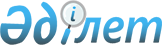 Жастар практикасын ұйымдастыру туралы
					
			Күшін жойған
			
			
		
					Ақтөбе облысы Әйтеке би аудандық әкімдігінің 2012 жылғы 5 сәуірдегі № 64 қаулысы. Ақтөбе облысының Әділет департаментінде 2012 жылғы 18 сәуірде № 3-2-133 тіркелді. Күші жойылды - Ақтөбе облысы Әйтеке би аудандық әкімдігінің 2012 жылғы 6 маусымдағы № 127 қаулысымен      Ескерту. Күші жойылды - Ақтөбе облысы Әйтеке би аудандық әкімдігінің 2012.06.06 № 127 Қаулысымен.      

Қазақстан Республикасының 2001 жылғы 23 қаңтарындағы № 148 «Қазақстан Республикасындағы жергілікті мемлекеттік басқару және өзін-өзі басқару туралы» Заңының 31 бабына, Қазақстан Республикасының 2001 жылғы 23 қаңтардағы № 149 «Халықты жұмыспен қамту туралы» Заңының 7 және 18-2 баптарына, Қазақстан Республикасы Үкіметінің 2011 жылғы 31 наурыздағы № 316 «Жұмыспен қамту-2020 бағдарламасын бекіту туралы» Қаулысына, Қазақстан Республикасы Үкіметінің 2001 жылғы 19 маусымдағы № 836 «Халықты жұмыспен қамту туралы» Қазақстан Республикасының 2001 жылғы 23 қантардағы Заңын іске асыру жөніндегі шаралар туралы» қаулысына сәйкес аудан әкімдігі ҚАУЛЫ ЕТЕДІ:



      1. Жастар практикасынан өту үшін жұмыс орындарын беретін жұмыс берушілердің ұсынылған тізбесі қосымшаға сәйкес бекітілсін.



      2. Меншік түрлеріне қарамастан жұмыс берушілерге 6 айға дейінгі мерзімге 26000 теңге көлімінде жалақыны субсидиялай отырып, жастар практикасынан өту үшін жұмыс орындарын ұйымдастыруға «Әйтеке би аудандық жұмыспен қамту орталығының» мемлекеттік мекемесімен келісім-шартқа отыру ұсынылсын. 



      3. «Әйтеке би аудандық жұмыспен қамту орталығы» мемлекеттік мекемесі уәкілетті органда жұмыссыз ретінде тіркелген 29 жасқа дейінгі түлектерді бағыттасын.



      4. 451-002-103-149 «Республикалық бюджеттен мақсатты ағымдағы трансфеттер есебінен әлеуметтік жұмыс орындары және жастар практикасы бағдарламасын кеңейту» бюджеттік бағдарламасының қаржыландыру көзі анықталсын.



      5. Осы қаулының орындалуын бақылау аудан әкімінің орынбасары Т.Рахметовке жүктелсін.



      6. Осы қаулы алғашқы ресми жарияланғаннан кейін күнтізбелік он күн өткен соң қолданысқа енгізіледі және 2012 жылдың 1 сәуірден бастап туындаған құқықтық қатынастарға таралады.       Аудан Әкімі:                                А.Бердалин

Әйтеке би ауданы әкімдігінің

2012 жылғы 5 сәуірдегі

№ 64 қаулысына

Қосымша Жастар практикасын өтуді ұйымдастыратын жұмыс берушілердің тізбесі      
					© 2012. Қазақстан Республикасы Әділет министрлігінің «Қазақстан Республикасының Заңнама және құқықтық ақпарат институты» ШЖҚ РМК
				№Мекеме атауыАйлық еңбек ақысының көлеміЖұмыс орындарының жоспарлы саныЖастар практикасының жоспарлы ұзақтығы (ай)1. АКЦИОНЕРЛІК ҚОҒАМЫ1. АКЦИОНЕРЛІК ҚОҒАМЫ1. АКЦИОНЕРЛІК ҚОҒАМЫ1. АКЦИОНЕРЛІК ҚОҒАМЫ1. АКЦИОНЕРЛІК ҚОҒАМЫ1"КазПочта" АҚ26000 теңге562"Қазақстан халық банкі" АҚ № 129 Әйтеке би бөлімшесі26000 теңге262. МЕМЛЕКЕТТІК МЕКЕМЕ2. МЕМЛЕКЕТТІК МЕКЕМЕ2. МЕМЛЕКЕТТІК МЕКЕМЕ2. МЕМЛЕКЕТТІК МЕКЕМЕ2. МЕМЛЕКЕТТІК МЕКЕМЕ1"Әйтеке би аудандық ішкі істер бөлімі" ММ26000 теңге662"Әйтеке би ауданының салық басқармасы" ММ26000 теңге363"Комсомол селолық округі әкімінің аппараты" ММ26000 теңге564"Әйтеке би аудандық білім, дене шынықтыру және спорт бөлімі" ММ26000 теңге165"Басқұдық селолық округі әкімінің аппараты" ММ26000 теңге166"Қызылжұлдыз селолық округі әкімінің аппараты" ММ26000 теңге167"Әйтеке би ауданы бойынша қазынашылық басқармасы" ММ26000 теңге268"Әйтеке би орталықтандырылған кітапхана жүйесі" ММ26000 теңге269"Әйтеке би ауданының статистика басқармасы" ММ26000 теңге1610"Әйтеке би ауданының Сарат ауылдық округі" ММ26000 теңге1611"Қарабұтақ селолық округі әкімінің аппараты" ММ26000 теңге4612"Аралтоғай селолық округі әкімінің аппараты" ММ26000 теңге3613"Үшқатты ауылдық округі Әкімінің аппараты" ММ26000 теңге1614"Құмқұдық селолық округі әкімінің аппараты" ММ26000 теңге2615"Ақкөл селолық округі әкімінің аппараты" ММ26000 теңге3616"Әйтеке би аудандық туберкулез ауруханасы" МКҚК26000 теңге2617"Жамбыл ауылдық округі әкімінің аппараты" ММ 26000 теңге2618"Сұлукөл селолық округі әкімінің аппараты" ММ26000 теңге2619"Ақтасты селолық округі әкімінің аппараты" ММ26000 теңге2620Әйтеке би аудандық орталық ауруханасы26000 теңге3621Мәдениет үйі "Целинник" МКҚК26000 теңге1622"Қайрақты селолық округі әкімінің аппараты" ММ26000 теңге1623"Жабасақ селолық округі әкімінің аппараты" ММ26000 теңге2624"Әйтеке би аудандық ішкі саясат бөлімі" ММ26000 теңге1625"Әйтеке би аудандық қорғаныс істері жөніндегі бөлімі" ММ26000 теңге3626"Әйтеке би аудандық мәдениет және тілдерді дамыту бөлімі" ММ26000 теңге1627"Әйтеке би аудандық жұмыспен қамту және әлеуметтік бағдарламалар бөлімі" ММ26000 теңге1628"Әйтеке би аудандық экономика,бюджеттік жоспарлау және кәсіпкерлік бөлімі" ММ26000 теңге1629"Әйтеке би аудандық әділет басқармасы" ММ26000 теңге1630"Әйке селолық округі әкімінің аппараты" ММ26000 теңге1631"Әйтеке би аудандық жер қатынастары бөлімі" ММ26000 теңге1632Әйтеке би аудандық мемлекеттік мұрағаты26000 теңге1633"Әйтеке би аудандық мемлекеттік зейнетақы төлеу орталығы" ММ26000 теңге1634№ 9 кәсіптік лицей26000 теңге1635"Әйтеке би ауданы әкімінің аппараты " ММ26000 теңге2636Әйтеке би аудандық прокуратурасы26000 теңге1637"Әйтеке би аудандық тұрғын-үй коммуналдық шаруашылығы, жолаушылар көлігі және автомобиль жолдары бөлімі" ММ26000 теңге2638Әйтеке би аудандық соты 26000 теңге1639"Әйтеке би аудандық жұмыспен қамту орталығы" ММ26000 теңге163. ЖАУАПКЕРШІЛІГІ ШЕКТЕУЛІ СЕРІКТЕСТІК3. ЖАУАПКЕРШІЛІГІ ШЕКТЕУЛІ СЕРІКТЕСТІК3. ЖАУАПКЕРШІЛІГІ ШЕКТЕУЛІ СЕРІКТЕСТІК3. ЖАУАПКЕРШІЛІГІ ШЕКТЕУЛІ СЕРІКТЕСТІК1«Карабутак» ЖШС 26000 теңге162«Комсомол» ЖШС 26000 теңге163«ЕНБЕК-AGRO» ЖШС 26000 теңге164"Жамбыл-С" ЖШС 26000 теңге165«Щербаков» ЖШС26000 теңге166«Псков» ЖШС 26000 теңге167«Құмқұдық» ЖШС 26000 теңге168«Даут-М» ЖШС 26000 теңге169«Астық» ЖШС 26000 теңге1610«Өлкем» ЖШС 26000 теңге1611«МТС Богетколь» ЖШС26000 теңге1612«Қаражыра ЛТД» ЖШС 26000 теңге1613"KazCopper" (КазКупер) ЖШС 26000 теңге1614«Коктас- Актобе» ЖШС 26000 теңге1615«БУЛАК-АГРО»ЖШС 26000 теңге1616«Энергосистема» ЖШС 26000 теңге1617«Актобеэнергоснаб» ЖШС 26000 теңге1618«Теренсай+» ЖШС26000 теңге1619«Миялытау» ЖШС26000 теңге1620«Алтынсарино» ЖШС 26000 теңге16Барлығы98